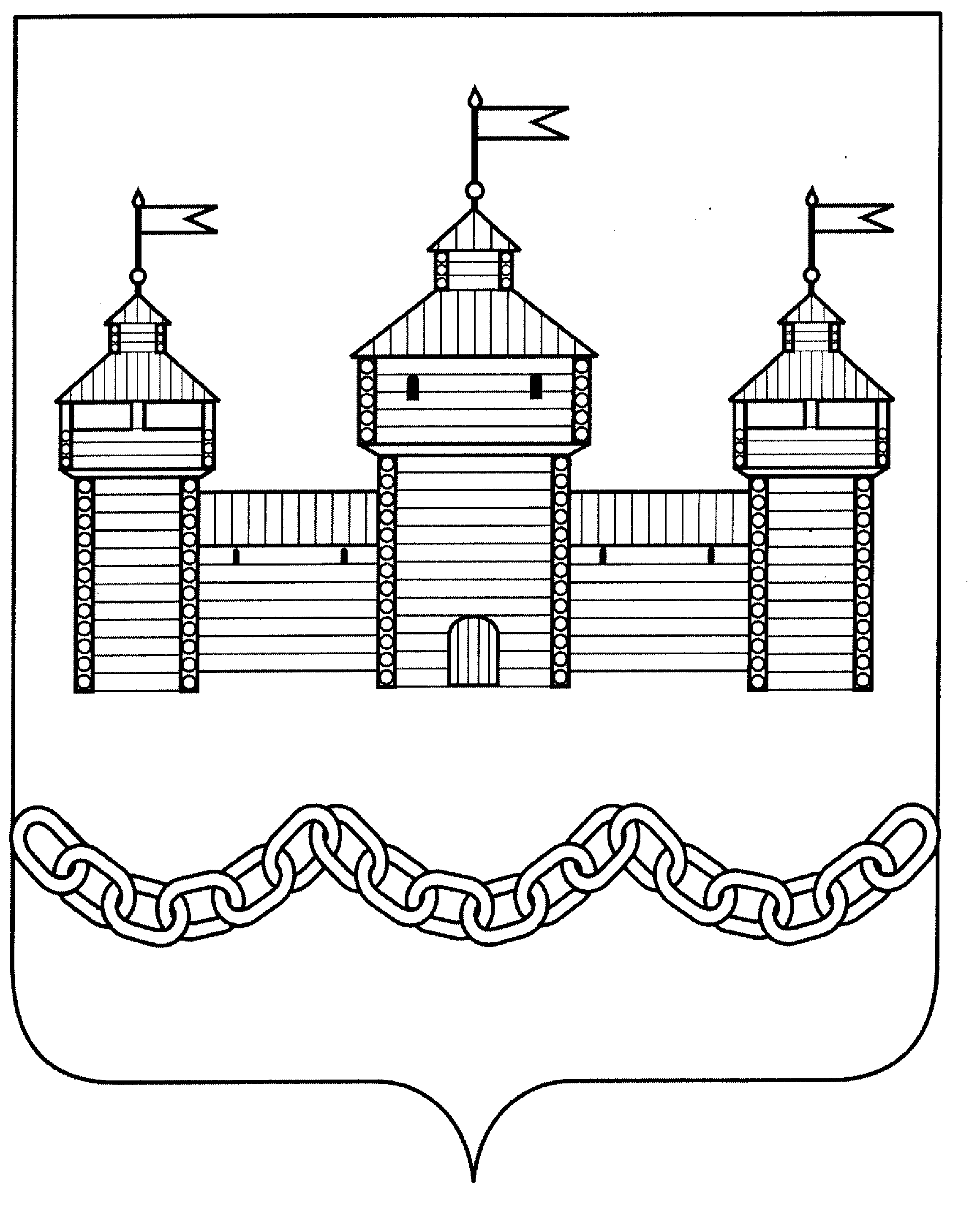 ПОСТАНОВЛЕНИЕадминистрации сельского поселения Замартыновский сельсоветДобровского муниципального района Липецкой области 27.12.2016г.	с. Замартынье                                 № 69О НАДЕЛЕНИИ РАБОТНИКОВ СПЕЦИАЛЬНЫМИ ПОЛНОМОЧИЯМИ ПО СОСТАВЛЕНИЮ ПРОТОКОЛОВ ОБ АДМИНИСТРАТИВНЫХ ПРАВОНАРУШЕНИЯХ В целях реализации Кодекса Липецкой области об административных правонарушениях на территории сельского поселения Замартыновский сельсовет администрация сельского поселенияпостановляет:1. Наделить работников специальными полномочиями по составлению протоколов об административных правонарушениях, предусмотренных  статьями: 4.1., 5.1, 5.15, 5.3, 7.5, 8.5 Кодекса Липецкой области об административных правонарушениях:- Постникову Ольгу Тихоновну -  старшего специалиста первого разряда администрации сельского поселения Замартыновский сельсовет;- Петрову Ольгу Анатольевну - инспектора по учету земли администрации сельского поселения Замартыновский сельсовет.2. Контроль за исполнением настоящего постановления возложить на главу сельского поселения Замартыновский сельсовет Мерзлякова А.С.Глава сельского поселения Замартыновский сельсовет                                             А.С.Мерзляков